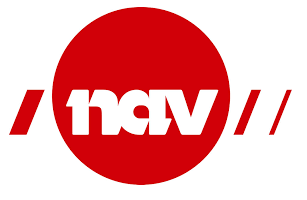  
AVVIKSMELDING 
Til: NAV Hjelpemiddelsentral
Dato: 11.10.2017Fra Vennesla kommune – Ronny Ranestad Larsen – Lageransvarlig: Sign. 
 
AVVIKSMELDING 
Til: NAV Hjelpemiddelsentral
Dato: 11.10.2017Fra Vennesla kommune – Ronny Ranestad Larsen – Lageransvarlig: Sign. 
 
AVVIKSMELDING 
Til: NAV Hjelpemiddelsentral
Dato: 11.10.2017Fra Vennesla kommune – Ronny Ranestad Larsen – Lageransvarlig: Sign. 
 
AVVIKSMELDING 
Til: NAV Hjelpemiddelsentral
Dato: 11.10.2017Fra Vennesla kommune – Ronny Ranestad Larsen – Lageransvarlig: Sign. 
Avvik/ ProblemAvviksmelding mottatt Signatur Signatur Dato Korrigerende Tiltak Tiltak vedtatt Tidsfrist Signatur Dato Tiltak utført/ iverksatt Signatur Signatur Dato 